Р О С С И Й С К А Я   Ф Е Д Е Р А Ц И ЯБ Е Л Г О Р О Д С К А Я   О Б Л А С Т Ь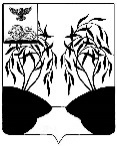 ЗЕМСКОЕ СОБРАНИЕТРЕФИЛОВСКОГО СЕЛЬСКОГО ПОСЕЛЕНИЯМУНИЦИПАЛЬНОГО РАЙОНА «РАКИТЯНСКИЙ РАЙОН»РЕШЕНИЕ« 30 »  мая 2023г.                                                                                                 № 2 О внесении изменений в решение земского собрания Трефиловского сельского поселения от 27.02.2015 г. № 2  «Об утверждении порядка определения цены продажи земельных участков, находящихся в муниципальной собственности Трефиловского сельского поселения, предоставляемых без проведения торгов»В соответствии с Федеральным законом от 6 октября 2003 года №131-ФЗ «Об общих принципах организации местного самоуправления в Российской Федерации», статьей 39.4 Земельного кодекса Российской Федерации, руководствуясь постановлением Правительства Белгородской области от        12 января 2015 года №1-пп «Об утверждении порядка определения цены продажи земельных участков, находящихся в собственности Белгородской области, и земельных участков, государственная собственность на которые не разграничена, предоставляемых без проведения торгов», земское собрание Трефиловского сельского поселения р е ш и л о:	1. Внести в решение земского собрания Трефиловского сельского поселения от 27.02.2015 г. № 2  «Об утверждении порядка определения цены продажи земельных участков, находящихся в муниципальной собственности Трефиловского сельского поселения, предоставляемых без проведения торгов» следующие изменения:в Порядок определения цены продажи земельных участков, находящихся в муниципальной собственности Трефиловского сельского поселения, предоставляемых без проведения торгов (далее - Порядок), утвержденный в пункте 1 названного решения:- пункт 6 Порядка изложить в следующей редакции:«6. Продажа земельных участков гражданам, являющимся собственниками индивидуальных жилых домов, садовых домиков, расположенных на приобретаемых земельных участках, осуществляется однократно по цене, определяемой в размере 60 процентов от кадастровой стоимости соответствующих земельных участков»;- дополнить пункт 6 Порядка подпунктами 6.1 и 6.2 следующего содержания:«6.1. Продажа земельных участков гражданам, являющимися собственниками индивидуальных жилых домов, расположенных на приобретаемых земельных участках, осуществляется по цене, определяемой в размере 10 процентов от кадастровой стоимости, при  продаже земельных участков под индивидуальными жилыми домами, полученными в собственность по программе обеспечения жильем детей-сирот, переселения граждан из ветхого и аварийного  жилья, обеспечения нуждающихся в улучшении жилищных условий ветеранов Великой Отечественной войны, членов семей погибших (умерших) инвалидов и участников Великой Отечественной войны, имеющих право на соответствующую социальную поддержку согласно Федеральному закону от 12 января 1995 года №5-ФЗ «О ветеранах.6.2. Продажа земельных участков гражданам, являющимися собственниками индивидуальных жилых домов, расположенных на приобретаемых земельных участках, осуществляется однократно по цене, определяемой в размере 1 процента от кадастровой стоимости, при продаже земельных участков под индивидуальными жилыми домами:а) принадлежащим гражданам, имеющим трех и более детей, имеющим право на предоставление мер социальной защиты в соответствии с законом Белгородской области от 28 декабря 2004 года №165 «Социальный кодекс Белгородской области»;б) полученными в собственность по программе обеспечения жильем нуждающихся в улучшении жилищных условий малоимущих;в) принадлежащим гражданам, имеющим детей-инвалидов, состоящим на учете в качестве нуждающихся в улучшении жилищных условий.».2. Контроль за исполнением настоящего решения возложить на председателя комиссии  по экономическому развитию, бюджету, налоговой политике и муниципальной собственности земского собрания.Глава Трефиловскогосельского поселения                                                                         В. В. Кофанова